MYS-KBS ŞİFRE TALEP FORMUDoküman NoFR-MYS-KBS ŞİFRE TALEP FORMUİlk Yayın TarihiMYS-KBS ŞİFRE TALEP FORMURevizyon Tarihi-MYS-KBS ŞİFRE TALEP FORMURevizyon No0MYS-KBS ŞİFRE TALEP FORMUSayfa No1 / 1TALEP SAHİBİ BİLGİLERTALEP SAHİBİ BİLGİLERTALEP SAHİBİ BİLGİLERTALEP SAHİBİ BİLGİLERAdı                             Soyadı                      T.C Kimlik No       Doğum Tarihi        Kurum Sicil No     Unvanı                    Çalıştığı Birim          Telefonu              E-posta Adresi     KULLANILACAK MODÜLKULLANILACAK MODÜLKULLANILACAK MODÜLKULLANILACAK MODÜL  1: MYS (Mali Yönetim Sistemi)                                           (        )  1: MYS (Mali Yönetim Sistemi)                                           (        )  1: MYS (Mali Yönetim Sistemi)                                           (        )  1: MYS (Mali Yönetim Sistemi)                                           (        )  2: KBS (Kamu Harcama ve Muhasebe Bilişim Sistemi)      (        )  2: KBS (Kamu Harcama ve Muhasebe Bilişim Sistemi)      (        )  2: KBS (Kamu Harcama ve Muhasebe Bilişim Sistemi)      (        )  2: KBS (Kamu Harcama ve Muhasebe Bilişim Sistemi)      (        )Harcama YetkilisiAd Soyadİmza .../.../…..Harcama YetkilisiAd Soyadİmza .../.../…..Harcama YetkilisiAd Soyadİmza .../.../…..Harcama YetkilisiAd Soyadİmza .../.../…..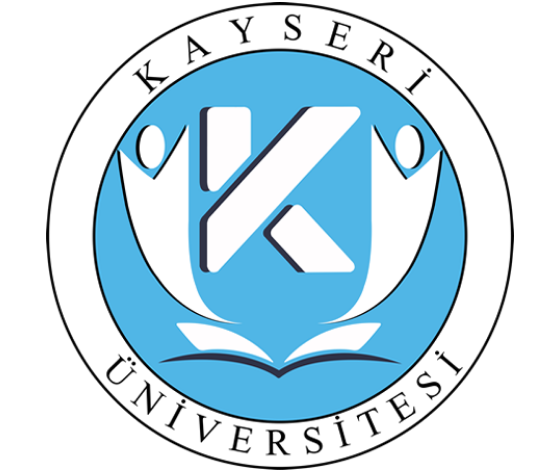 